Dagordning årsmöte FTFVS 2023-03-08§ 1   Årsmötets öppnande § 2   Val av mötesordförande § 3   Val av mötessekreterare samt två justerare tillika rösträknare § 4   Årsmötets stadgeenliga utlysande § 5   Godkännande av dagordningen § 6   Fastställande av röstlängd§ 7   Verksamhetsberättelse § 8   Ekonomisk berättelse§ 9   Revisionsberättelsen § 10 Fråga om ansvarsfrihet för avgående styrelse§ 11 Verksamhetsplan och budget§ 12 Behandling av inkomna motioner§ 13 Val av styrelse och adjungerad styrelseledamot § 14 Val av revisor och revisorsuppleant§ 15 Val av valberedning om två personer § 17 Fastställande av medlemsavgift för kommande verksamhetsår 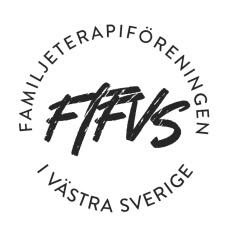 § 18 Övriga frågor § 19 Årsmötet avslutas